A level SociologyA level SociologyA level SociologyA level SociologyA level SociologyTeachers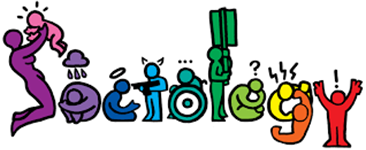 Deb CarterExam BoardAQAhttps://www.aqa.org.uk/subjects/sociology/as-and-a-level/sociology-7191-7192TeachersMarco Azevedo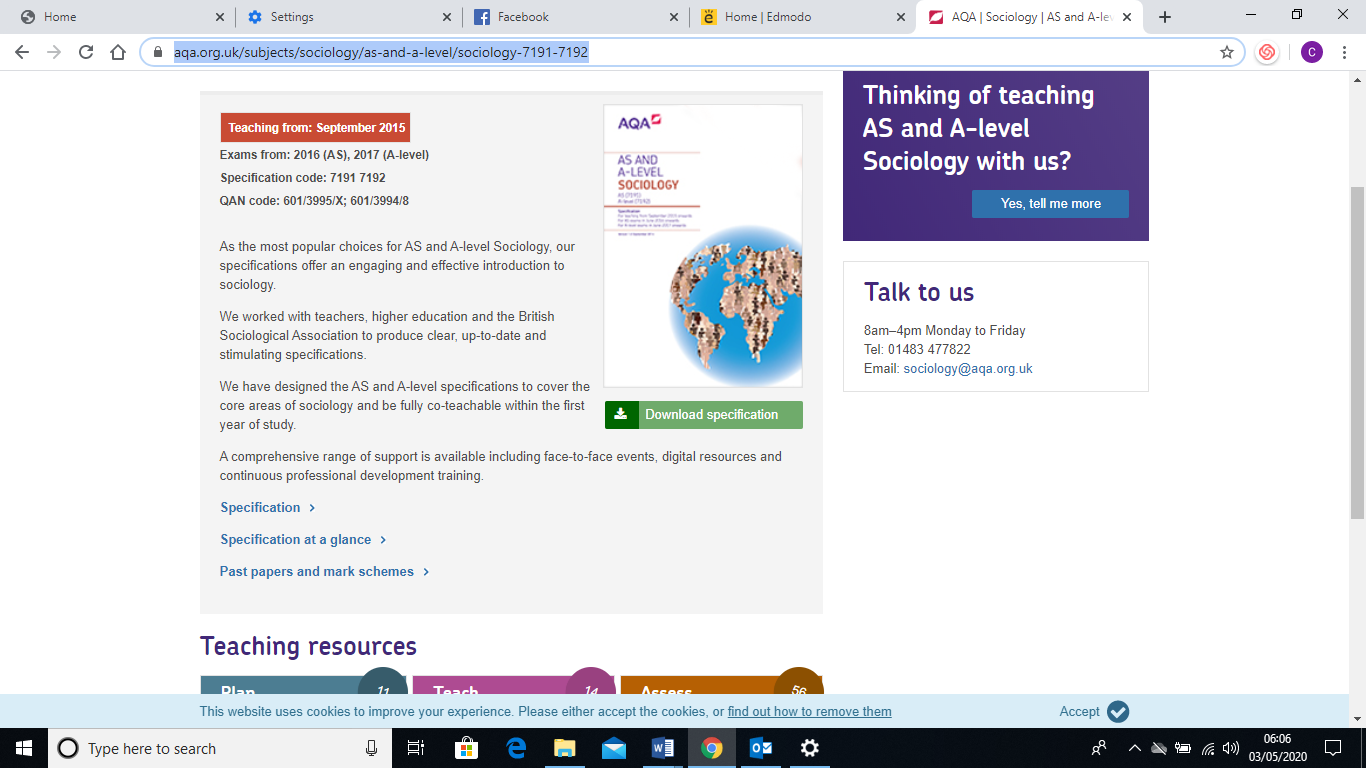 At the Heart of Sociology are three questions:What is happening in society? (Social Research – overlaps with Psychology and Criminology)Why is it happening? (Social Theory – overlaps with Politics, History and Philosophy)What can be done about it? (Social Policy – overlaps with Politics)At the Heart of Sociology are three questions:What is happening in society? (Social Research – overlaps with Psychology and Criminology)Why is it happening? (Social Theory – overlaps with Politics, History and Philosophy)What can be done about it? (Social Policy – overlaps with Politics)Useful web links:www.revisesociology.comwww.senecalearning.com (see Edmodo for Sociology class code)www.tutor2u.net/sociology www.thesociologyguy.com/a-level-sociology www.youtube.com/channel/UC6VpoZj33Df_rNb8KymCczw www.bbc.co.uk/news (you should be constantly keeping up with the news.  You need to be applying and relating what we earn in class to what is going on in society) www.simplepolitics.co.uk will help make sense of the politics!www.youtube.com/watch?v=WtW9IyE04OQ&feature=youtu.be  You are about to study a vast area of academia – there is SO much information out there relating to Sociology and it can feel overwhelming.  Have a look at this video which goes through the Cornell Notes Technique. It will help with note taking in general. You have chosen a subject that will ‘keep you on your toes’ and make you think in ways you couldn’t imagine. You will certainly have a very different outlook on society by the end of your course.Course ExpectationsIt is expected that at least 4 hours a week on Sociology in addition to the lessons.  This time will be spent completing homework tasks, reading ahead, revising your notes using the repeated retrieval method, preparing for assessments and completing exam answers. You are expected to be pro-active and use your study time productively. It is expected that at least 4 hours a week on Sociology in addition to the lessons.  This time will be spent completing homework tasks, reading ahead, revising your notes using the repeated retrieval method, preparing for assessments and completing exam answers. You are expected to be pro-active and use your study time productively. It is expected that at least 4 hours a week on Sociology in addition to the lessons.  This time will be spent completing homework tasks, reading ahead, revising your notes using the repeated retrieval method, preparing for assessments and completing exam answers. You are expected to be pro-active and use your study time productively. You have chosen a subject that will ‘keep you on your toes’ and make you think in ways you couldn’t imagine. You will certainly have a very different outlook on society by the end of your course.Course ExpectationsYour progress will be reviewed on a regular basis. The review process will provide feedback explaining how to improve upon your work and you ACTIVELY engaging by responding to feedback and reflecting on what needs to be amended. Your progress will be reviewed on a regular basis. The review process will provide feedback explaining how to improve upon your work and you ACTIVELY engaging by responding to feedback and reflecting on what needs to be amended. Your progress will be reviewed on a regular basis. The review process will provide feedback explaining how to improve upon your work and you ACTIVELY engaging by responding to feedback and reflecting on what needs to be amended. You have chosen a subject that will ‘keep you on your toes’ and make you think in ways you couldn’t imagine. You will certainly have a very different outlook on society by the end of your course.Course ExpectationsYou will need to have a folder for each ‘paper’ you sit.  Your folders will be checked on a regular basis to help you keep organised and up to date with your work.  You will need to have a folder for each ‘paper’ you sit.  Your folders will be checked on a regular basis to help you keep organised and up to date with your work.  You will need to have a folder for each ‘paper’ you sit.  Your folders will be checked on a regular basis to help you keep organised and up to date with your work.  Suggested Reading List  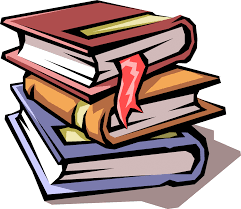 Brave New World – Aldous HuxleyAnimal Farm – George Orwell1984 – George Orwell Chavs: The Demonisation of the Working Class – Owen JonesThe Establishment and How They Get Away With It – Owen JonesThe Handmaid’s Tale – Margaret Atwood (also a series)Vox – Christina DalcherThe God Delusion – Richard DawkinsOutsiders: Studies in Sociology of Deviance – Howard S BeckerFolk Devils and Moral Panics – Stanley CohenA Glasgow Gang Observed – Patrick JamesGang Leader For A Day – Sudhir Venkatesh 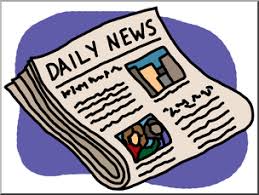 Sociology Review Magazine (In addition to the above, ensure you read a wide range of newspapers including The Guardian and Independent) Suggested Reading List  Brave New World – Aldous HuxleyAnimal Farm – George Orwell1984 – George Orwell Chavs: The Demonisation of the Working Class – Owen JonesThe Establishment and How They Get Away With It – Owen JonesThe Handmaid’s Tale – Margaret Atwood (also a series)Vox – Christina DalcherThe God Delusion – Richard DawkinsOutsiders: Studies in Sociology of Deviance – Howard S BeckerFolk Devils and Moral Panics – Stanley CohenA Glasgow Gang Observed – Patrick JamesGang Leader For A Day – Sudhir Venkatesh Sociology Review Magazine (In addition to the above, ensure you read a wide range of newspapers including The Guardian and Independent) Suggested Reading List  Brave New World – Aldous HuxleyAnimal Farm – George Orwell1984 – George Orwell Chavs: The Demonisation of the Working Class – Owen JonesThe Establishment and How They Get Away With It – Owen JonesThe Handmaid’s Tale – Margaret Atwood (also a series)Vox – Christina DalcherThe God Delusion – Richard DawkinsOutsiders: Studies in Sociology of Deviance – Howard S BeckerFolk Devils and Moral Panics – Stanley CohenA Glasgow Gang Observed – Patrick JamesGang Leader For A Day – Sudhir Venkatesh Sociology Review Magazine (In addition to the above, ensure you read a wide range of newspapers including The Guardian and Independent) Suggested Watch List Documentaries, including Panorama, Louis Theroux, Stacey Dooley, Mind of a Murderer etc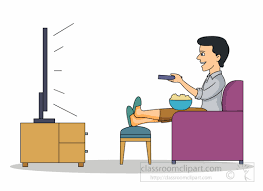 I, Daniel Blake (Amazon Prime)Years and Years (BBC I-player)The ‘Up’ series (eg. 56 Up, 63 Up - on Netflix or YouTube)The Secret Life of 5 year olds (Channel 4 series)McMafia (Netflix)Freedom Writer’s Diary (Amazon Prime)When They See Us (Netflix)The Society (Netflix)Love, Simon (Amazon Prime)Pixar’s ‘A Bug’s Life or Antz’ (for Marxism)Ted Talks/Sociology (online)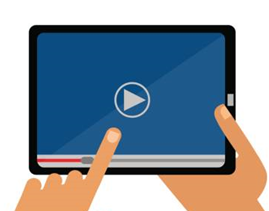 Made in Dagenham (BBC I-player)Wonder (Netflix)The Wife (Netflix) You will be expected to know and understand (AO1) the information about the topics, to be able to apply (AO2) that knowledge and understanding and to be able to analyse and evaluate (AO3) that knowledge and understanding.Transition Activities. Before September you SHOULD:You COULD:1Society does not remain static over time, it constantly changes – through decades, centuries, and across countries and societies. Answer the following questions:• Give 3 different ways UK society has changed over the last 100yrs – think about different areas of social life and work.• In your opinion, why has society changed?• If you were in power, what would your first four items on your agenda be? What would you hope to do as Prime Minister?Research the 3 main political parties – Conservative, Labour and Liberal Democrat: What are their main ideas? How are they different?www.parliament.uk/about/mps-and-lords/members/parties/ www.simplepolitics.co.uk/questions-and-answers/who-are-the-parties-and-what-do-they-stand-for 2Look at the statements below and write them out in a list which ranks them in order of the one you MOST agree with, to the one you LEAST agree with. Society works for the benefit of all.Women are systematically disadvantaged.We live in a democracy.Life is unfair.The world is run for the benefit of a very small group of people.Most people cannot see that they spend their entire lives being exploited.Structures in society exist to help people and the smooth operation of society.Men dominate.Gender inequalities exist.People are judged only in terms of their merit / skills / intelligence. Take the one from the top and bottom of your list and for each, write a developed paragraph explaining why you placed it where you did.  Please follow this writing frame: I most agree/disagree with the statement________.  This is because …. Evidence to support this includes… Furthermore…..  Therefore, it is clear that (insert statement) is…. (Valid?  Irrelevant? Misguided?  Outdated?) Go to www.senecalearning.com and go through some of the Sociological Theory tasks.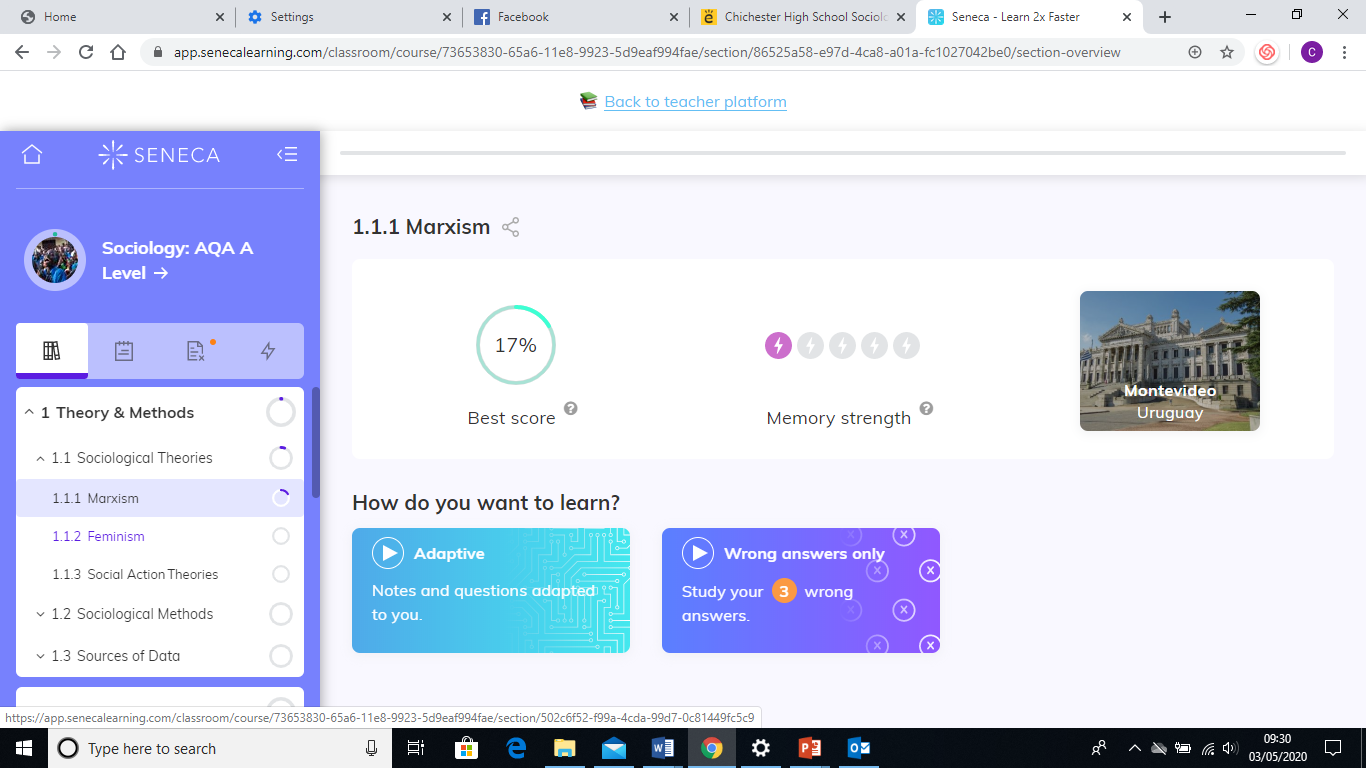 Which of these theories do you feel best explains how society works?  Why?3a) Watch this video https://www.youtube.com/watch?v=YnCJU6PaCio and note down 5 things that tell you what Sociology is.  It is a US based video, but the subject of Sociology is global and what it looks at/investigates is the same around the world. b) Find the definitions for the following key sociological terms:Socialisation (primary socialisation and secondary socialisation)NormsValuesBeliefsCultureSocial ClassGenderEthnicitySociety Look at this photograph; not everything is as it seems!There is usually another way of looking at things – and that is what we do as sociologists.  We take normal, taken-for-granted life and turn it upside down, looking for meanings. And very often we end up seeing things very differently.  Create your own piece of art work that explains what Sociology is. 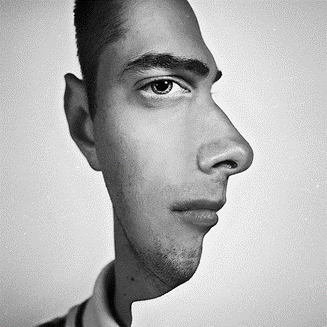 